Receipt　領収証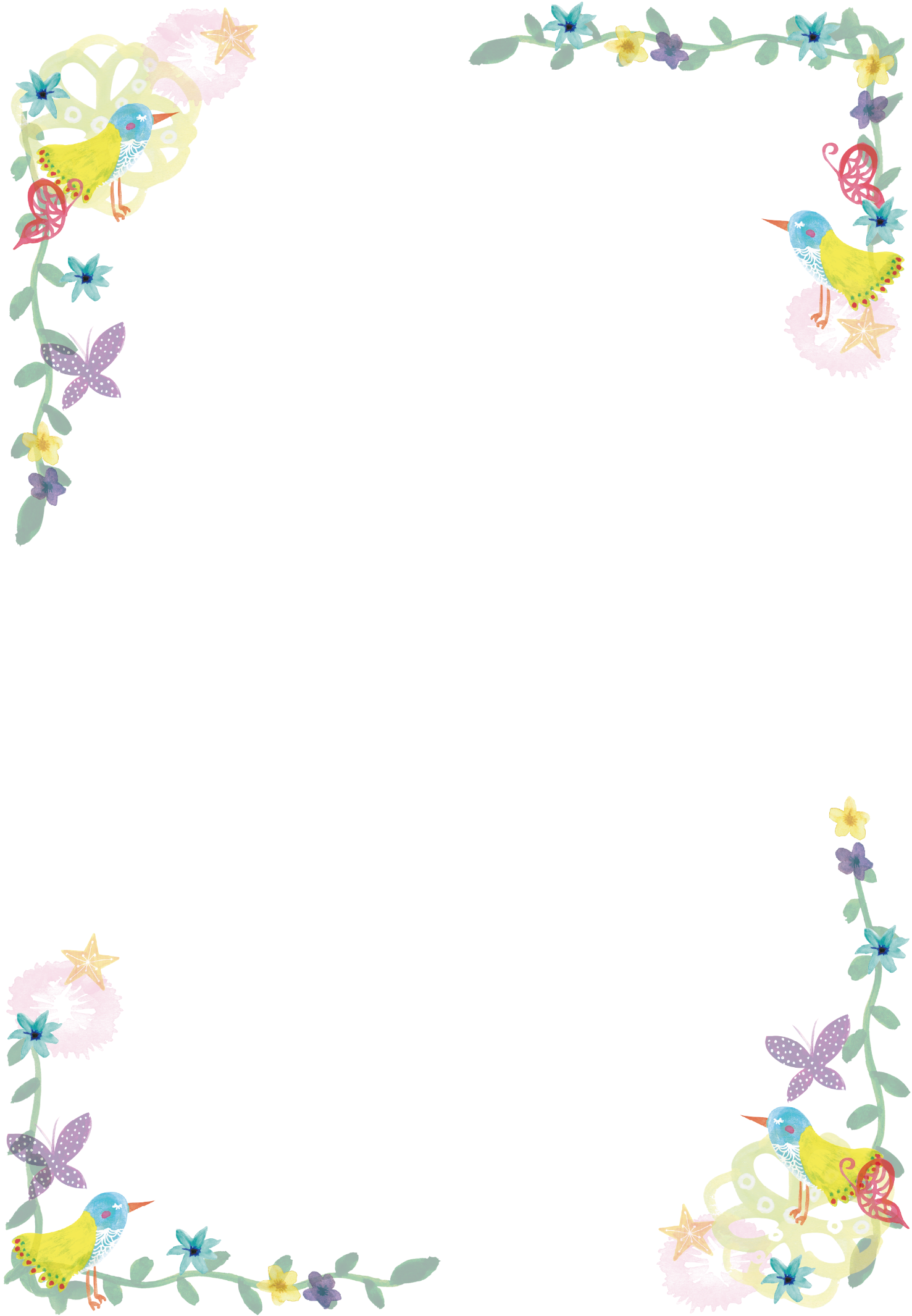 Receipt　領収証Receipt　領収証Receipt　領収証Receipt　領収証住所会社名TELFAX住所会社名TELFAX住所会社名TELFAX商品名単価単価数量小計小計消費税合計